Προκήρυξη		 				            ΠΑΡΑΡΤΗΜΑ	              ΒΑΣΙΚΕΣ ΚΤΙΡΙΑΚΕΣ ΑΠΑΙΤΗΣΕΙΣ ΓΙΑ ΘΕΜΑΤΑ ΑΣΦΑΛΕΙΑΣ ΚΑΙ ΥΓΕΙΑΣΟι πιο κάτω απαιτήσεις βασίζονται στη Νομοθεσία για την Ασφάλεια και Υγεία στην Εργασία οι περισσότερες από τις οποίες περιλαμβάνονται στους περί Ελάχιστων Προδιαγραφών Ασφάλειας και Υγείας στους χώρους Εργασίας Κανονισμούς του 2002 και 2004 (Κ.Δ.Π. 174/2002 και Κ.Δ.Π. 494/2004).Οι θύρες κινδύνου των υπό διαμόρφωση Γραφείων, που οδηγούν εκτός του κτιρίου, πρέπει  να ανοίγουν προς την κατεύθυνση διαφυγής. Συστήνεται όπως οι θύρες κινδύνου εφοδιαστούν με σύρτη πανικού ή με άλλο σύστημα / μηχανισμό που να επιτρέπει το εύκολο και άμεσο άνοιγμά τους από την εσωτερική πλευρά του κτιρίου. Επίσης οι θύρες κινδύνου πρέπει να είναι εφοδιασμένες με κατάλληλες πινακίδες.Όλα τα διαφανή τοιχώματα και ιδιαίτερα τα εντελώς υαλωτά τοιχώματα, εφόσον βρίσκονται μέσα σε χώρους ή κοντά σε θέσεις εργασίας και σε διαδρόμους κυκλοφορίας, να επισημανθούν ευκρινώς και να είναι κατασκευασμένα από υλικά ασφαλείας ή να χωρίζονται κατάλληλα από τις εν λόγω θέσεις εργασίας και τους διαδρόμους κυκλοφορίας.Στις περιπτώσεις που θα γίνουν εσωτερικοί διαχωρισμοί, να γίνει χρήση πυράντοχων και ικανοποιητικής αντοχής υλικών. Η χρήση υλικών όπως οπτόπλινθων (τούβλων) / τσιμεντοσανίδων / γυψοσανίδων είναι προτιμητέα.Όλες οι εσωτερικές επιφάνειες των τοίχων και διαχωριστικών πρέπει να είναι επικαλυμμένες με κατάλληλα επιχρίσματα, έτσι, ώστε να είναι λείες για να επιτρέπεται ο καθαρισμός ή και το βάψιμό τους.Τα δάπεδα σε όλους τους χώρους εργασίας πρέπει να είναι κατασκευασμένα από κατάλληλα, αντιολισθητικά και μη υδροπερατά υλικά, ικανοποιητικής αντοχής που να έχουν ομαλή επιφάνεια.Οι διάδρομοι και τα κλιμακοστάσια πρέπει να έχουν ικανοποιητικό πλάτος που να επιτρέπει τη διακίνηση προσώπων και υλικών.  Οι διάδρομοι και τα κλιμακοστάσια συστήνεται να έχουν ελεύθερο πλάτος τουλάχιστον 1,10 m.Το χαμηλότερο σημείο της οροφής δωματίου, διαδρόμου, προθαλάμου ή κοινόχρηστου χώρου εργασίας, δεν πρέπει να ευρίσκεται από το δάπεδο ή το πάτωμα σε ύψος μικρότερο από 2,60 m.Σε κάθε ανοικτή πλευρά του κάθε κλιμακοστασίου του κτιρίου πρέπει να υπάρχει κατάλληλο κιγκλίδωμα, καθαρού ύψους τουλάχιστον 1,10 m με χειρολισθήρα. Στην περίπτωση που δημιουργούνται στα κιγκλιδώματα ανοίγματα που επιτρέπουν την πτώση προσώπων διαμέσου αυτών πρέπει να τοποθετείται ενδιάμεσα προστατευτική ράβδος ή άλλο εμπόδιο.Πρέπει να υπάρχει κατάλληλο προπέτασμα ή άλλη ισοδύναμη διάταξη προστασίας έναντι πτώσης, σε ανοίγματα δαπέδων, οριζόντιων ή κεκλιμένων επιφανειών, τοίχων και γενικά κατακόρυφων επιφανειών (π.χ. εσωτερικά ή εξωτερικά παράθυρα, εσωτερικές ή εξωτερικές βεράντες, οροφές κτηρίων (περιμετρικά ή εσωτερικά), όπου υπάρχει κίνδυνος πτώσης προσώπων από ύψος μεγαλύτερο από 2,00 m. Το προστατευτικό προπέτασμα ή άλλη διάταξη προστασίας που αναφέρεται πιο πάνω πρέπει να έχει ύψος τουλάχιστο 1,10 m από το δάπεδο και όπου χρειάζεται να τοποθετείται ενδιάμεση προστατευτική ράβδος ή άλλο εμπόδιο, ώστε να μην δημιουργούνται ανοίγματα που να επιτρέπουν την πτώση προσώπων διαμέσου αυτών.Στις διόδους και εξόδους κινδύνου, τόσο εντός των χώρων εργασίας όσο και στη διαδρομή από τους χώρους εργασίας διαμέσου των κλιμακοστασίων προς το ισόγειο των κτιρίων καθώς και στους χώρους στάθμευσης, να υπάρχει εγκατεστημένος  εφεδρικός φωτισμός ικανοποιητικής έντασης μεγαλύτερης ή ίσης από 1Lux. Οι χώροι εργασίας να είναι εφοδιασμένοι με επαρκή και κατάλληλο εξοπλισμό κατάσβεσης της πυρκαγιάς ο οποίος να περιλαμβάνει οπωσδήποτε και φορητούς πυροσβεστήρες. Ο εξοπλισμός αυτός πρέπει να είναι ευπρόσιτος και ευδιάκριτος και να υποδεικνύεται με κατάλληλη σήμανση. Ανάλογα με τις διαστάσεις, τη χρήση των κτιρίων και τον μέγιστο αριθμό των προσώπων που μπορούν να βρίσκονται εκεί, οι χώροι εργασίας, οι αποθηκευτικοί χώροι και οι αίθουσες μηχανογραφικού εξοπλισμού, να είναι εφοδιασμένοι με ανιχνευτές πυρκαγιάς και συστήματα συναγερμού έτσι ώστε να ειδοποιούνται όλοι οι εργαζόμενοι ή και τα άλλα πρόσωπα, που πιθανόν να βρίσκονται στο κτίριο σε περίπτωση πυρκαγιάς ή άλλου επείγοντος περιστατικού.Τα ηλεκτρικά κυκλώματα που προβλέπονται να τροφοδοτούν τους μονοφασικούς ρευματοδότες 13 Α να είναι εφοδιασμένοι με αυτόματους διακόπτες διαρροής (Residual Current Devices R.C.D.s) ψηλής ευαισθησίας, 30 mA ή και μικρότερης για προστασία των εργαζομένων ή και άλλων προσώπων από ηλεκτροπληξία.Τα κυκλώματα του κάθε Πίνακα Διακοπτών πρέπει να φέρουν την κατάλληλη σήμανση, στην οποία να αναγράφεται ο εξοπλισμός ή το μέρος της εγκατάστασης το οποίο τροφοδοτούν.  Επίσης, να διασφαλιστεί ότι στο κτίριο θα υπάρχουν αναθεωρημένα ηλεκτρολογικά σχέδια της ηλεκτρικής εγκατάστασης (κατόψεις με συστήματα φωτισμού και μικρής ισχύος καθώς επίσης και ηλεκτρικά διαγράμματα του κάθε πίνακα διανομής του κτιρίου). Τα σχέδια αυτά είναι χρήσιμα για σκοπούς επιδιόρθωσης, αλλαγής ή συντήρησης της ηλεκτρικής εγκατάστασης.Στους κλειστούς χώρους εργασίας (π.χ. υπόγειους χώρους, γραφεία, αποθήκες, χώρους υγειονομικών διευκολύνσεων κ.λπ.) να υπάρχει επαρκής νωπός αέρας. Στον συνημμένο Πίνακα 1 αναγράφεται ο ελάχιστος αριθμός αλλαγών αέρος ανά ώρα ανάλογα με τον τύπο του χώρου εργασίας.  Όπου ο καθοριζόμενος αριθμός αλλαγών αέρος ανά ώρα δεν μπορεί να επιτευχθεί με φυσικό αερισμό, πρέπει να χρησιμοποιούνται τεχνητά μέσα ή συστήματα.  Στους χώρους εργασίας όπου ο αερισμός γίνεται μόνο με φυσικά μέσα πρέπει να υπάρχουν θύρες ή παράθυρα που να ανοίγουν κατευθείαν στο ύπαιθρο.  Στην περίπτωση αυτή, οι θύρες και τα παράθυρα πρέπει να έχουν εμβαδό όχι μικρότερο από το ένα δέκατο (1/10) του εμβαδού του χώρου εργασίας και να είναι έτσι κατασκευασμένα που να ανοίγουν τουλάχιστο κατά το μισό εμβαδό τους.Η θερμοκρασία στους χώρους εργασίας πρέπει να ανταποκρίνεται στις ανάγκες του ανθρώπινου οργανισμού κατά το χρόνο εργασίας, λαμβάνοντας υπόψη τις εφαρμοζόμενες μεθόδους εργασίας και τη σωματική προσπάθεια που καταβάλλουν οι εργοδοτούμενοι. Ο συνημμένος Πίνακας 2 καθορίζει τα ανώτατα όρια ασφαλούς έκθεσης σε θερμότητα καθώς επίσης και τα όρια ανέσεως του ανθρώπινου οργανισμού (Διορθωμένη Ενεργό Θερμοκρασία). Ως εκ τούτου πρέπει να ληφθεί πρόνοια για την εγκατάσταση όπου χρειάζεται συστημάτων κλιματισμού  (θέρμανσης, ή και ψύξης). Επίσης, μπορεί να ληφθούν μέτρα θερμομόνωσης του κτηρίου (π.χ.  να γίνει επαρκής θερμομόνωση του εσωτερικού της οροφής με τη χρήση κατάλληλων πυράντοχων θερμομονωτικών υλικών) ή και άλλα κατάλληλα μέτρα, ώστε να εξασφαλίζεται ότι η διορθωμένη ενεργός θερμοκρασία στο χώρο εργασίας βρίσκεται μέσα στα όρια ανέσεως.Στους χώρους εργασίας και διακίνησης προσώπων να εξασφαλίζεται και να διατηρείται επαρκής και κατάλληλος φωτισμός, είτε φυσικός είτε τεχνητός.  Ειδικότερα ο τεχνητός φωτισμός πρέπει να είναι ανάλογος με το είδος και τη φύση της εργασίας, να ελαχιστοποιεί τη θάμβωση, να μη δημιουργεί υπερβολικές αντιθέσεις και εναλλαγές φωτεινότητας, να διαχέεται, κατευθύνεται και κατανέμεται σωστά.  Στον συνημμένο Πίνακα 3, καθορίζεται η ελάχιστη ένταση φωτισμού σε Lux μετρούμενη στο οριζόντιο επίπεδο το ευρισκόμενο ένα μέτρο υπεράνω του εδάφους ή του δαπέδου, ανάλογα με τον τύπο του χώρου εργασίας. Στους συνημμένους Πίνακες 4 και 5 καθορίζεται ο ελάχιστος αριθμός υγειονομικών διευκολύνσεων (αποχωρητήρια, ουρητήρια) και διευκολύνσεων καθαρισμού (νιπτήρες), ανάλογα με τον αριθμό των εργοδοτουμένων. Πρέπει να υπάρχουν χωριστοί νιπτήρες και αποχωρητήρια για άνδρες και γυναίκες τα οποία να διαθέτουν την κατάλληλη σήμανση. Οι νιπτήρες πρέπει να διαθέτουν τρεχούμενο ζεστό και κρύο νερό.  Απαγορεύεται η απευθείας επικοινωνία των χωρών υγειονομικών διευκολύνσεων με οποιαδήποτε αίθουσα εργασίας. Η επικοινωνία αυτή πρέπει να γίνεται μέσω προθαλάμων, διαδρόμων ή παραπετασμάτων. Όλοι οι θαλαμίσκοι των αποχωρητηρίων πρέπει να έχουν θύρες εφοδιασμένες με σύστημα αυτόματης επαναφοράς και παράθυρα που να ανοίγουν απευθείας προς το ύπαιθρο για επαρκή εξαερισμό, τουλάχιστον πέντε εναλλαγών αέρα την ώρα. Σε περίπτωση που είναι πρακτικώς αδύνατο να υπάρχουν παράθυρα πρέπει να επιτυγχάνεται ο απαιτούμενος στον Πίνακα 1 αριθμός εναλλαγών αέρα με τεχνητό εξαερισμό.Στην περίπτωση που ενδέχεται να εξυπηρετείται στα γραφεία σημαντικός αριθμός πολιτών πρέπει να διαμορφωθούν κατάλληλοι χώροι υγειονομικών διευκολύνσεων για αυτούς.Να διαμορφωθεί χώρος κουζίνας με σημείο παροχής καθαρού και κατάλληλου για πόση νερού.Στους χώρους εργασίας πρέπει να παρέχεται και να εξασφαλίζεται η ύπαρξη κατάλληλης σήμανσης ασφάλειας ή/και υγείας. Η σήμανση να περιλαμβάνει μεταξύ άλλων την υπόδειξη των διόδων διαφυγής, των εξόδων κινδύνου, των θέσεων του πυροσβεστικού εξοπλισμού και των κουτιών πρώτων βοηθειών κ.λπ.  Σχετικό φυλλάδιο με τη μορφή των διαφόρων σημάτων όπως αυτά ορίζονται στους περί Ελαχίστων Προδιαγραφών για τη Σήμανση Ασφάλειας και υγείας στην Εργασία Κανονισμούς του 2000 (Κ.Δ.Π. 212/2000) είναι διαθέσιμο στις εκδόσεις στην ιστοσελίδα του ΤΕΕ.Για τις ανάγκες των μειονεκτούντων προσώπων που αναμένεται να εργάζονται ή να διακινούνται στο κτίριο θα πρέπει να προβλεφθούν και να διαρρυθμιστούν ανάλογα κατάλληλες θύρες, διάδρομοι, κλιμακοστάσια, ράμπες εσωτερικά και εξωτερικά και διευκολύνσεις (Υγειονομικές και καθαρισμού). Ο ανελκυστήρας που προορίζεται για χρήση από μειονεκτούντα άτομα πρέπει, μεταξύ άλλων, να ικανοποιεί το εναρμονισμένο πρότυπο ΕΝ 81-70: 2003 με τίτλο «Κανόνες ασφάλειας για την κατασκευή και την εγκατάσταση ανελκυστήρων - Ειδικές εφαρμογές για ανελκυστήρες επιβατών και αγαθών – Μέρος 70: Προσιτότητα σε ανελκυστήρες ατόμων περιλαμβανομένων ατόμων με ειδικές ανάγκες», όπως αυτό εκάστοτε τροποποιείται.Το πιο πάνω πρότυπο καθορίζει ανάμεσα σε άλλα, ότι η θύρα του ανελκυστήρα πρέπει να είναι αυτόματη ηλεκτρικά συρόμενη και να έχει καθαρό άνοιγμα 0,8 m και οι εσωτερικές διαστάσεις του θαλάμου πρέπει να είναι τουλάχιστον:(α)1,25 m βάθος x 1,0 m πλάτος για ένα αναπηρικό τροχοκάθισμα,(β)1,4 m βάθος x 1,1 m πλάτος για ένα αναπηρικό τροχοκάθισμα μαζί με συνοδό,(γ)1,4 m βάθος x 2 m πλάτος για ένα αναπηρικό τροχοκάθισμα και άλλους χρήστες του ανελκυστήρα.Η ακρίβεια στάσης του θαλάμου όταν ο ανελκυστήρας ακινητοποιείται στον όροφο πρέπει να είναι +/- 10 mm.Στην περίπτωση που στο υποστατικό θα εγκατασταθεί νέος ανελκυστήρας, αυτός πρέπει να συμμορφώνεται με τις πρόνοιες των περί των Βασικών Απαιτήσεων (Ανελκυστήρες) Κανονισμών του 2003 και 2008 (Κ.Δ.Π. 310/2003 και Κ.Δ.Π 429/2008).  O ανελκυστήρας πρέπει να φέρει σήμανση CE, να συνοδεύεται από οδηγίες χρήσης και συντήρησης στην ελληνική, καθώς και από τη Δήλωση ΕΚ Συμμόρφωσης που εκδίδει ο Εγκαταστάτης του ανελκυστήρα.Σε περίπτωση που στο υποστατικό θα αποθηκεύεται, φυλάσσεται, ή χρησιμοποιείται υγραέριο, πρέπει να ικανοποιούνται οι πρόνοιες της νομοθεσίας για την ασφάλεια και υγεία στην εργασία που είναι σχετικές με το υγραέριο. Ειδικότερα:(α)	Σε περίπτωση που στο υποστατικό θα αποθηκεύεται ή φυλάσσεται υγραέριο σε κυλίνδρους, η τήρηση των προνοιών του περί Ασφάλειας και Υγείας στην Εργασία (Κώδικας Πρακτικής για την Αποθήκευση Κυλίνδρων Υγραερίου - 2η Έκδοση) Διατάγματος του 2010 (Κ.Δ.Π. 176/2010) προσδίδει τεκμήριο συμμόρφωσης προς τη σχετική με το υγραέριο νομοθεσία.(β)	Σε περίπτωση που θα εγκατασταθεί ή/και θα χρησιμοποιείται υγραέριο, θα πρέπει να τηρούνται οι πρόνοιες του Κώδικα Πρακτικής για τις Εγκαταστάσεις Υγραερίου, Διάταγμα του 2010 (Κ.Δ.Π. 530/2010).Γενικότερα, διευκρινίζεται ότι η αποθήκευση ή χρήση υγραερίου σε υπόγειο χώρο απαγορεύεται.ΠΙΝΑΚΑΣ 1ΕΞΑΕΡΙΣΜΟΣΟι περί Ελαχίστων Προδιαγραφών Ασφάλειας και Υγείαςστους Χώρους Εργασίας Κανονισμοί του 2002 και 2004ΚΔΠ 174/2002 και ΚΔΠ 494/2004[Παράρτημα Ι, Παράγραφος 6]ΠΙΝΑΚΑΣ 2ΘΕΡΜΟΚΡΑΣΙΑΟι περί Ελαχίστων Προδιαγραφών Ασφάλειας και Υγείαςστους Χώρους Εργασίας Κανονισμοί του 2002 και 2004ΚΔΠ 174/2002 και ΚΔΠ 494/2004 [Παράρτημα Ι, Παράγραφος 7]Α. Ανώτατα Όρια Ασφαλούς Εκθέσεως σε ΘερμότηταB.  Όρια ΑνέσεωςΠΙΝΑΚΑΣ 3ΦΩΤΙΣΜΟΣΟι περί Ελαχίστων Προδιαγραφών Ασφάλειας και Υγείαςστους Χώρους Εργασίας Κανονισμοί του 2002 και 2004ΚΔΠ 174/2002 και ΚΔΠ 494/2004 [Παράρτημα Ι, Παράγραφος 8]ΠΙΝΑΚΑΣ 4ΔΙΕΥΚΟΛΥΝΣΕΙΣ ΚΑΘΑΡΙΣΜΟΥΟι περί Ελαχίστων Προδιαγραφών Ασφάλειας και Υγείαςστους Χώρους Εργασίας Κανονισμοί του 2002 και 2004ΚΔΠ 174/2002 και ΚΔΠ 494/2004Παράρτημα Ι, Παράγραφος 19]ΠΙΝΑΚΑΣ 5ΥΓΕΙΟΝΟΜΙΚΕΣ ΔΙΕΥΚΟΛΥΝΣΕΙΣΟι περί Ελαχίστων Προδιαγραφών Ασφάλειας και Υγείαςστους Χώρους Εργασίας Κανονισμοί του 2002 και 2004ΚΔΠ 174/2002 και ΚΔΠ 494/2004[Παράρτημα Ι, Παράγραφος 20]ΑΡΡΕΝΩΝΘΗΛΕΩΝΠρόσκληση δήλωσης ενδιαφέροντος ενοικίασης κτηρίου στην Λάρνακα για στέγαση της Υπηρεσίας Επιθεωρήσεων Επαρχίας Λάρνακας του Υπουργείου Εργασίας, Πρόνοιας και Κοινωνικών ΑσφαλίσεωνΖητείται δήλωση ενδιαφέροντος μέχρι την 31η Ιανουαρίου 2019 από Φυσικά ή Νομικά πρόσωπα τα οποία διαθέτουν προς ενοικίαση κτίριο εντός της ευρύτερης περιοχής Λάρνακας (ακτίνα όχι πέραν των 10Κm από το Αστικό Κέντρο της Λάρνακας), συνολικού ωφέλιμου εμβαδού       246 m2±10%, μη συμπεριλαμβανομένων των διαδρόμων διακίνησης, κλιμακοστασίων και των υγειονομικών χώρων (140 m2), και 10 χώρων στάθμευσης.Αναλυτικά τα εμβαδά και οι χώροι στάθμευσης: γραφειακό εμβαδό 164 m2 ± 10%, αίθουσες αναμονής και εξυπηρέτησης του κοινού 16 m2 ±10%, αποθηκευτικοί χώρου περίπου 58 m2 ±10%, 1 κουζίνα συνολικού εμβαδού περίπου 8 m2 ± 10%.  10 χώρους στάθμευσης [διαχωρισμένοι με ελεγχόμενη είσοδο για τις 7 θέσεις (προσωπικού) και ελεύθερη την πρόσβαση για τις 3 θέσεις (επισκεπτών), εκ των οποίων η 1 να είναι για στάθμευση ατόμων με κινητικά προβλήματα και να διαθέτει κατάλληλη σήμανση]. Οι χώροι στάθμευσης των επισκεπτών μπορούν να είναι και σε παρακείμενα τεμάχια που να έχουν ή να μπορούν να εξασφαλίσουν άδεια για χρήση ως χώροι στάθμευσης, σε απόσταση από το κύριο κτήριο όχι μεγαλύτερη των 200 m. Το κτήριο και οι χώροι στάθμευσης θα πρέπει να έχουν εύκολη πρόσβαση από όλες τις περιοχές της πόλης και της Επαρχίας Λάρνακας, καθώς και εύκολη πρόσβαση σε άλλες κυβερνητικές υπηρεσίες. Η αρχική στέγαση θα είναι για περίοδο πέντε (5) χρόνων με δικαίωμα παράτασης δύο χρόνων, δικαίωμα ανανέωσης της σύμβασης και επαναδιαπραγμάτευση του ενοικίου από μέρους του Ενοικιαστή. Η οικοδομή πρέπει να είναι έτοιμη για παράδοση το αργότερο τρείς (3) μήνες, μετά από επιλογή της και πριν την υπογραφή της Συμφωνίας μίσθωσης.  (Α)  Ανάλυση απαιτήσεων των χώρων
(246 m2, εξαιρουμένων των διαδρόμων διακίνησης, κλιμακοστασίων και των υγειονομικών χώρων)1 γραφείο για 2 Βοηθούς Γραμματειακούς Λειτουργούς με αποθηκευτικό χώρο (συνολικά 16 m2), 3 γραφεία επιθεωρητών (36 m2), 5 γραφεία για βοηθούς επιθεωρητές (80 m2), 1 αίθουσα συνεδριάσεων που να μπορεί να φιλοξενεί 18 - 20 άτομα για τη διενέργεια σεμιναρίων (32 m2), 1 αίθουσα αναμονής κοινού (16 m2 ωφέλιμο εμβαδό), ένα δωμάτιο για φωτοτυπική μηχανή, τηλεομοιότυπο (περίπου 12 m2 ωφέλιμο εμβαδό), 1 αποθηκευτικό χώρο  (περίπου 24 m2 ωφέλιμο εμβαδό), 1 αποθηκευτικό χώρο για αναλώσιμα και άλλη γραφική ύλη (περίπου 14 m2 ωφέλιμο εμβαδό), 1 κουζίνα 8 m2, 1 δωμάτιο κατάλληλα διαμορφωμένο για τους διακομιστές πληροφοριών περίπου 8 m2 ωφέλιμο εμβαδό.Σημειώνεται ότι στο πιο πάνω εμβαδό δεν περιλαμβάνονται ξεχωριστοί χώροι υγειονομικών διευκολύνσεων ανδρών και γυναικών για το κοινό, για άτομα με αναπηρία και για τους υπαλλήλους για τα οποία όμως υπάρχει απαίτηση (140 m2).Άλλες Απαιτήσεις:  (α) Σε περίπτωση υφιστάμενης οικοδομής αυτή δεν πρέπει να είναι κατασκευής παλαιότερης από          το 2000.  (β) Το κτίριο πρέπει να ικανοποιεί τις βασικές κτιριακές απαιτήσεις για θέματα Ασφάλειας και Υγείας όπως καθορίζονται στο συνημμένο Παράρτημα.(γ) Όλοι οι χώροι πρέπει να καλύπτονται από Αντικλεπτικό Σύστημα Συναγερμού, που θα είναι αποκλειστικό για την Υπηρεσία. (δ) Να υπάρχουν ξεχωριστοί  υπομετρητές κατανάλωσης ηλεκτρικής ενέργειας.(ε)  Για υφιστάμενη οικοδομή πρέπει να διαθέτει πιστοποιητικό τελικής έγκρισης από την Αρμόδια Αρχή πριν από τη λήξη της περιόδου δήλωσης ενδιαφέροντος, δηλαδή 31 Ιανουαρίου 2019.  Για οικοδομή που βρίσκετε στο στάδιο της αποπεράτωσης θα πρέπει να διαθέτει Πολεοδομική Άδεια και Άδεια Οικοδομής από την Αρμόδια Αρχή, με υποχρέωση του ιδιοκτήτη, με την αποπεράτωση της οικοδομής, να εξασφαλίσει Τελική Έγκριση από την Αρμόδια Αρχή, πριν την υπογραφή της Σύμβασης Μίσθωσης. (στ)  Να συμμορφώνεται με όλες τις διατάξεις των υφιστάμενων νομοθεσιών που διέπουν την ανέγερση και χρήση κτηρίων που εξυπηρετούν κοινό και να έχει εξασφαλισμένες όλες τις απαραίτητες πολεοδομικές άδειες για χρήση ως γραφειακοί χώροι και χώροι εξυπηρέτησης του κοινού.(ζ) Το κτίριο πρέπει να διαθέτει τουλάχιστον 1 ανελκυστήρα, κλιματισμό (με κρύο και ζεστό αέρα) και δομημένη καλωδίωση για σκοπούς λειτουργίας δικτύου επικοινωνίας ηλεκτρονικών υπολογιστών και τηλεφωνικού συστήματος.(η)  Το κτήριο να διαθέτει πιστοποιητικό ενεργειακής απόδοσης  κατηγορίας τουλάχιστον «Β», πριν την υπογραφή της συμφωνίας.(θ)  Ο επιτυχών προσφοροδότης θα πρέπει να προβεί με δικά του έξοδα σε οποιοδήποτε διαχωρισμό ή τροποποιητικό διαχωρισμό του υποδειχθεί, για την ομαλή και ασφαλή λειτουργία των γραφείων.  (Β) Με τη δήλωση ενδιαφέροντος πρέπει να υποβληθούν τα ακόλουθα:(α) Δύο πλήρεις εκτυπωμένες σειρές αρχιτεκτονικών, στατικών, ηλεκτρομηχανολογικών και σχεδίων λεπτομερειών. Όλα τα σχέδια πρέπει επίσης να υποβληθούν και σε ηλεκτρονική μορφή σε πρόγραμμα AUTOCAD ή ισοδύναμο ή σε μορφή PDF. (β)  Αντίγραφο του Φακέλου Ασφάλειας και Υγείας του κτιρίου.(γ) Αναλυτικοί πίνακες με τα εμβαδά κάθε χώρου, είτε αυτοί είναι γραφειακοί, είτε αυτοί είναι αποθηκευτικοί, είτε αίθουσες εξυπηρέτησης του κοινού ή χώροι στάθμευσης κ.λπ., με το αντίστοιχο προτεινόμενο μηνιαίο ενοίκιο (€ / m2) ανά χώρο (πχ. χώροι στάθμευσης) και το συνολικό ζητούμενο μηνιαίο ενοίκιο, για όλους τους χώρους. (δ) Το προτεινόμενο μηνιαίο ενοίκιο για την χρήση και καλή λειτουργία των Συστημάτων Ασφαλείας.Τα ποσά που θα δηλωθούν στα σημεία (γ) και (δ) θα ληφθούν υπόψη σε συνδυασμό, κατά την διαδικασία αξιολόγησης και θα επιλεγεί η πιο συμφέρουσα από οικονομική άποψη πρόταση. (Γ) Επικοινωνία
Για πληροφορίες και διευκρινήσεις αναφορικά με την πρόσκληση δήλωσης ενδιαφέροντος, παρακαλώ όπως επικοινωνήσετε στο τηλέφωνο 22806200 (κα Μαρία Ιωσήφ) (Δευτέρα – Παρασκευή από 08:00 – 15:00) ή γραπτώς στην ηλεκτρονική διεύθυνση miosif@papd.mof.gov.cy(Δ) Κατάθεση ΠροτάσεωνΗ δήλωση ενδιαφέροντος πρέπει να απευθύνεται στο Γενικό Διευθυντή του Υπουργείου Εργασίας, Πρόνοιας και Κοινωνικών Ασφαλίσεων και να παραδοθεί ιδιοχείρως στην κα Χρυσοβαλάντω Μιχαήλ, τηλέφωνο 24805215, στην Φίλιου Τσιγαρίδη 1, 6023 Λάρνακα, ή με τηλεομοιότυπο στον αριθμό 22806205 ή στην ηλεκτρονική διεύθυνση aapostolou@dlr.mlsi.gov.cy όχι αργότερα από την 31η Ιανουαρίου 2019, και ώρα 14:00.Τύπος Χώρου ΕργασίαςΕλάχιστος αριθμός αλλαγών αέρος ανά ώραΜεγάλος (περιλαμβανομένων αποθηκών, διαδρόμων, δωματίων με ύψος εσωτερικής οροφής μεγαλύτερο των πέντε μέτρων)1-2Ανοικτός (περιλαμβανομένων εργαστηρίων επιδιορθώσεως, χώρων αποθηκεύσεως, αποδυτηρίων)3-5Κλειστός (περιλαμβανομένων μηχανουργείων, δωματίων λεβήτων και μηχανοστασίων, δωματίων καθαρισμού και αποχωρητηρίων, χυτηρίων, μαγειρείων, εστιατορίων).5-8Ειδικός (περιλαμβανομένων πλυντηρίων, στεγνοκαθαριστηρίων, αρτοποιείων, εσωτερικών δωματίων όπου εκτελούνται βαριές εργασίες)10-15Φόρτος ΕργασίαςΔιορθωμένη ΕνεργόςΘερμοκρασία (οC)Καθιστική Εργασία(2.6 Kcal/Kg/h)30.0Ελαφρός – Ενδιάμεσος(4.3 Kcal/Kg/h)28.0Βαρύς(6.0 Kcal/Kg/h)26.5Όρια ΑνέσεωςΔιορθωμένη ΕνεργόςΘερμοκρασία (οC)Κάτω όριο15.5Άνω όριο26.7ΑπαιτούμενηΔιακριτικότηταΤύπος χώρου εργασίαςΕλάχιστη Ένταση φωτισμού σε LuxΑνεπαίσθητοςΕξωτερικός (περιλαμβανομένων δρόμων, αυλών ή χώρων με εφεδρικό φωτισμό εκτάκτου ανάγκης)20Πολύ μικρήΜεγάλος και ανοικτός (περιλαμβανομένων αποθηκών, διαδρόμων και κλιμάκων)50ΜικρήΜικρός και ανοικτός (περιλαμβανομένων χώρων συσκευασίας, δωματίων λεβήτων και δωματίων καθαρισμού)100ΜέτριαΕνδιάμεσος (περιλαμβανομένων αρτοποιείων, μηχανουργείων και καταστημάτων)200ΜεγάληΕιδικός (περιλαμβανομένων εργαστηρίων, δωματίων ελέγχου και γραφείων)500Πολύ μεγάληΙδιάζων (περιλαμβανομένων σχεδιαστηρίων, χώρων κατασκευής και επιδιορθώσεως ωρολογίων και ραφείων όπου εκτελούνται λεπτής φύσεως συρραφές)1000Αριθμός εργοδοτουμένων που διακόπτουν τηνεργασία ταυτόχροναΕλάχιστος αριθμός νιπτήρωνΈως 71Έως 142Ανά 10 επί πλέον1Αριθμός αρρένων, εργοδοτουμένων κατά τον αυτό χρόνοΕλάχιστος αριθμός υγειονομικών διευκολύνσεωνΕλάχιστος αριθμός υγειονομικών διευκολύνσεωνΑποχωρητήριαΟυρητήριαΈως 1511Έως 2512Έως 5023Έως 7534Ανά 35 επί πλέον11Αριθμός θηλέων, εργοδοτουμένων κατά τον αυτό χρόνοΕλάχιστος αριθμός αποχωρητηρίωνΈως 151Έως 302Έως 503Έως 704Ανά 30 επί πλέον1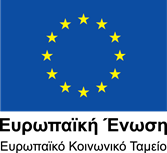 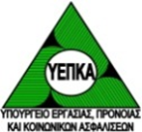 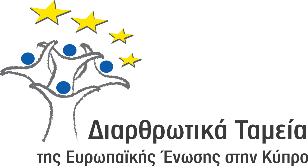 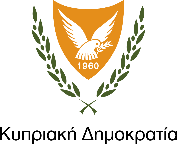 